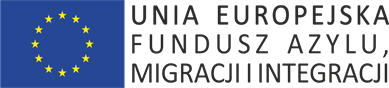 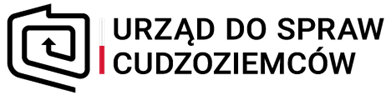 Urząd do Spraw Cudzoziemców unieważnił zapytanie ofertowe w ramach zadania częściowego nr 2 (dostawa specjalistycznego oprogramowania).Powyższe działanie realizowane jest w ramach nr 6/1-2015/BK-FAMI „Opracowanie i wdrożenie długofalowej strategii komunikacyjnej Urzędu do Spraw Cudzoziemców”, finansowanego ze środków Unii Europejskiej w zakresie Programu Krajowego Funduszu Azylu, Migracji i Integracji – „Bezpieczna przystań”.